Plagiarisma.NetО системеPlagiarisma.Net – это бесплатная система проверки на плагиат, для преподавателей. Система позволяет сравнивать текст студенческой работы с различными другими работами в интернет среде.  Адрес системы:  http://plagiarisma.net Начало работы Для того чтобы начать работать в системе необходимо авторизоваться с учебным контом , нажав на кнопку (SignIn) .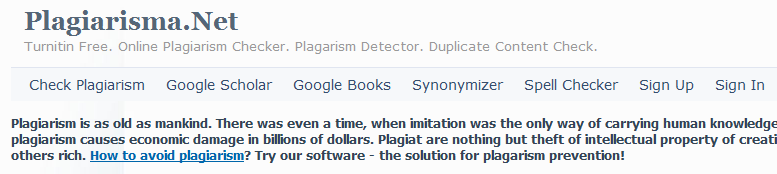  Без подключения система может проверить работу только до 5000 символов. В систему можно подключиться только с местной локальной сети, т.е. из помещений РИСЕБА. Для этого  при подключении к системе необходимо ввести следующие данные необходимо:Login: plagiarisma@riseba.lvPassword: riseba Чтобы подключится к системе с компьютера, который находится за пределами РИСЕБА  необходимо зарегистрировать свой личный конт. Есть возможность подключиться, используя социальные сети.Регистрация конта пользователя Чтобы зарегистрировать новый конт  пользователя, необходимо нажать на кнопку „Sign Up” ,  появится форма с 4 полями , которую необходимо заполнить. 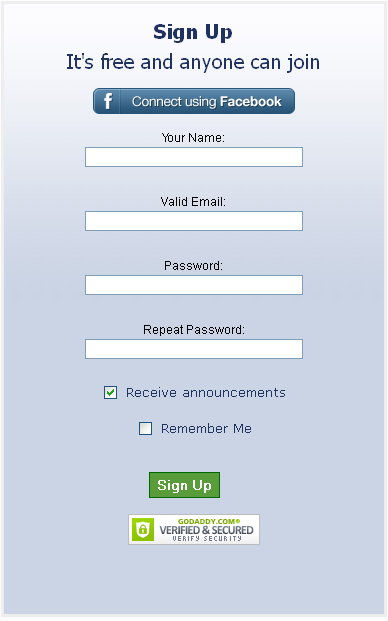  В первое поле  „Your Name” Вам  нужно ввести имя,  в поле „Valid Email” ввести адрес электронной почты , в дальнейшем это будет Вашим логином.  В третьем поле „Password” необходимо ввести пароль,  в четвертом повторить Ваш пароль , введя его повторно. Подключение к системе  Чтобы подключиться к системе, нужно нажать „Sign In” – появится форма с двумя полями, в которую необходимо ввести предварительно зарегистрированные данные, т.е. адрес электронной почты и пароль. Отметив поле  „Remember Me” , система при повторном подключении, запомнив Вас, не будет спрашивать данные второй раз. 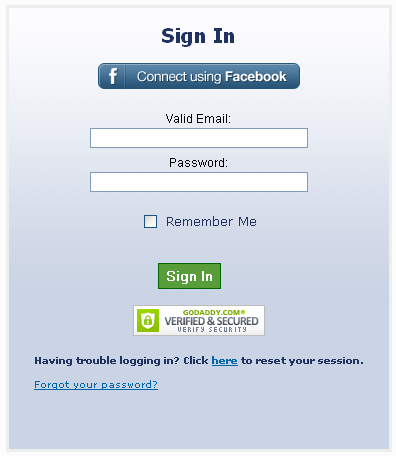  Если вы подключились через  социальную сеть  „Facebook” ,  то не нужно вводить никаких данных, можно просто нажать кнопку  „Connect using FACEBOOK” в  „Sign In” форме.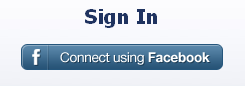 Проверка документов Чтобы проверить работу или документ на плагиат , нужно нажать на „Check Plagiarism”, находится на панели навигации в левом верхнем углу. 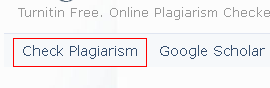 Шаги для проверки документа :Нажимаем на  „Browse”   , выбираем  „Select file”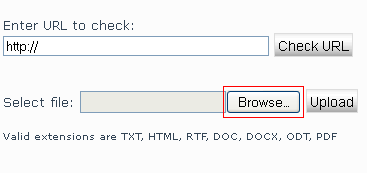  Открывается окно, в котором нужно выбрать только один файл и присоединить только в одном из форматов( TXT, HTML, RTF, DOC, DOCX, ODT, PDF, затем нажать кнопку „Open”.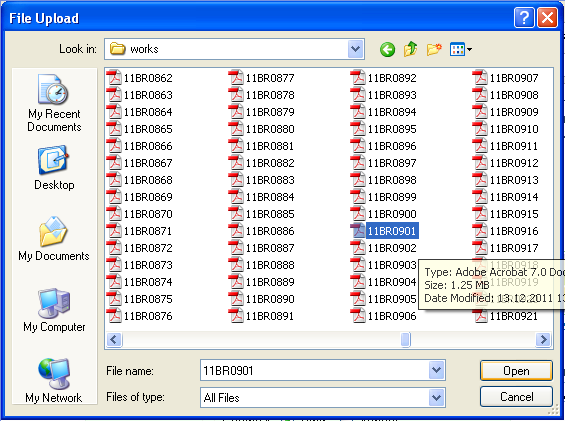  Нажав на кнопку „Upload”,  которая находится рядом с кнопкой  „Browse” начнется проверка.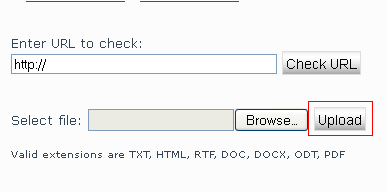  Когда проверка будет завершена, у Вас откроется таблица с результатами. Таблица  состоит из трех полей „Results”, „Query” и „Domains”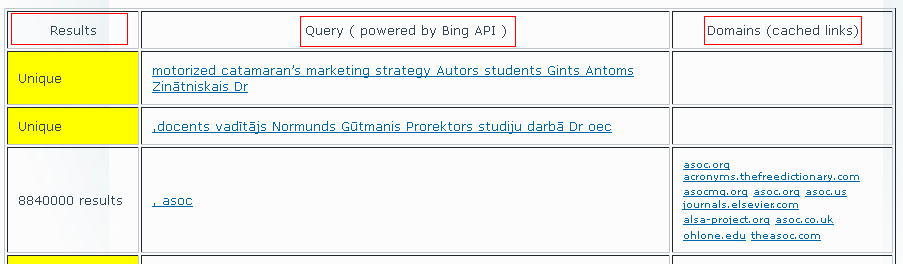 В поле  „Result”  будет показано, сколько раз появлялись совпадения.  Если появлялось поле  unique” , отмеченное желтым цветом, это означает, что совпадений не найдено.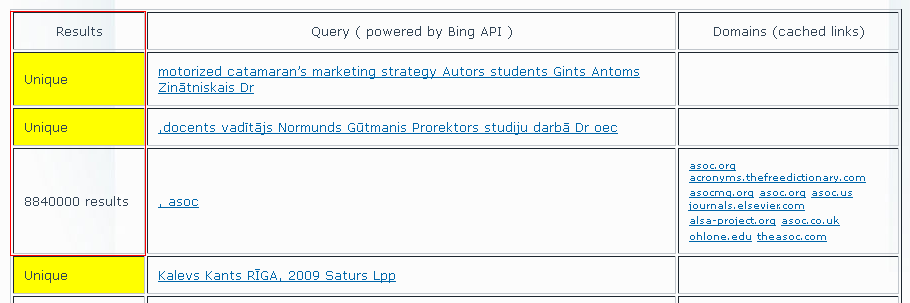  В поле  „Query ” показывается кол-во совпадений, если такие имеются. 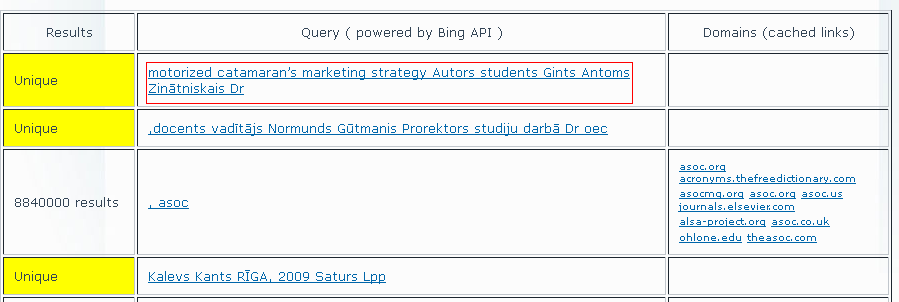  В поле „Domains”, отражаются сайты, где данный текст или фраза были считаны  или показывает совпадения.  Если нажать на линк, то будет показано точное место, текст был взят.  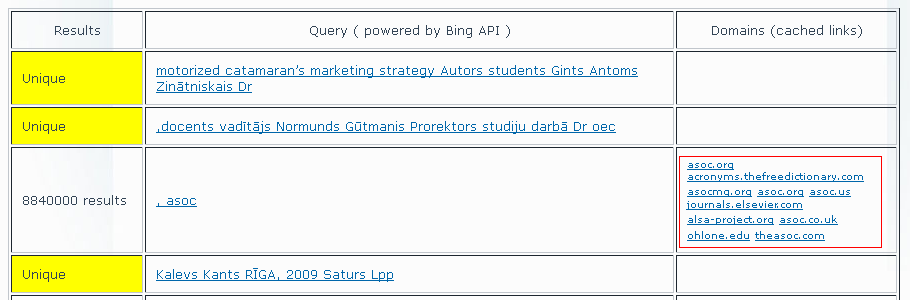 Если у вас появятся вопросы,  в связи  с использованием системы, пожалуйста пишите на : tech@riseba.lv